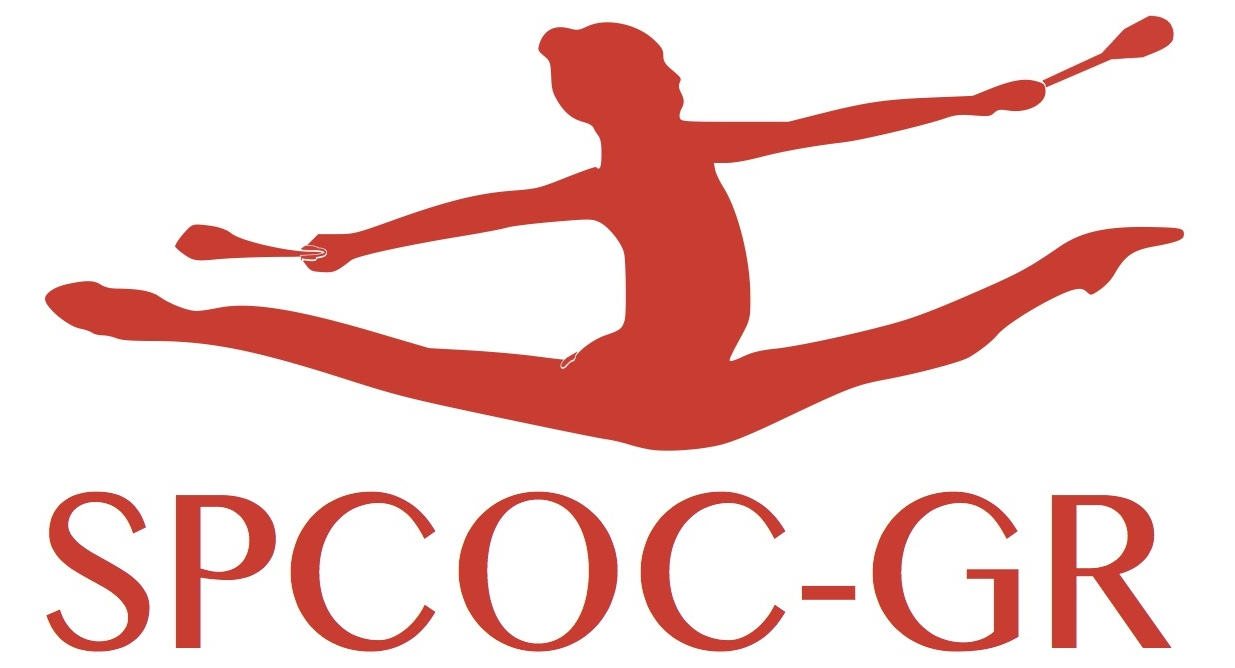 DROIT à L’ IMAGELe représentant du club    .   .    .    .    .    .    .    .    .    .    .    .    .    .     certifie que les représentants légaux  (pères , mères ou tuteurs légaux) des gymnastes participant au  Tournoi International Azur authorise le SPCOC-GR à prendre des photos et des films des gymnastes dans le cadre de la compétition et donne les droits d’utilisation non commercial des images pouvant être publiées par voie de presse papier, sur Internet en photos et en vidéos. Indiquez dans le tableau ci-dessous les gymnastes refusant ces publications: Date :                          			signature du représentant responsable du club.Prénom    NomCategorieNom du  responsablesignature